Comune di Galliate Lombardo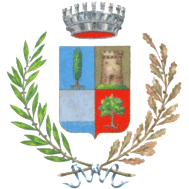 (Provincia di Provincia di VareseAl Ministero dell’Internogestione..cie@interno.itLì, ....../....../............[Timbro del Comune]IL RESPONSABILE DELL'UFFICIO DI STATOCIVILE E DI ANAGRAFE[nome e cognome][Firma autografa]................................................................oppure, in caso di firma digitale, dicitura:[Documento informatico firmato digitalmente ai sensi del D.Lgs 82/2005 s.m.i. e norme collegate, il quale sostituisce il documento cartaceo e la firma autografa]CARTA D'IDENTITÀ ELETTRONICA RILASCIATA Al SENSI DELLE REGOLE TECNICHE DI CUI AL DECRETO 23 DICEMBRE 2015 - ELENCO VERSAMENTI EFFETTUATI ALL'ENTRATA DEL BILANCIO DELLO STATO AL CAPO X, CAP. 3746CARTA D'IDENTITÀ ELETTRONICA RILASCIATA Al SENSI DELLE REGOLE TECNICHE DI CUI AL DECRETO 23 DICEMBRE 2015 - ELENCO VERSAMENTI EFFETTUATI ALL'ENTRATA DEL BILANCIO DELLO STATO AL CAPO X, CAP. 3746CARTA D'IDENTITÀ ELETTRONICA RILASCIATA Al SENSI DELLE REGOLE TECNICHE DI CUI AL DECRETO 23 DICEMBRE 2015 - ELENCO VERSAMENTI EFFETTUATI ALL'ENTRATA DEL BILANCIO DELLO STATO AL CAPO X, CAP. 3746ANNO ........ - TRIMESTRE ..........................................................ANNO ........ - TRIMESTRE ..........................................................ANNO ........ - TRIMESTRE ..........................................................MESE DI RIFERIMENTONUMERO CARTE D’IDENTITÀ ISTRUITE E PER LE QUALI È STATO RISCOSSO ILCORRISPETTIVO NEL MESE DI RIFERIMENTOIMPORTO VERSATO IN TESORERIA SECONDO DISPOSIZIONI DI CUI AL DECRETO PREZZI DEL 25 MAGGIO 2016 (16,79 EURO PER CIASCUNA CARTA EMESSA)TOTALE